CARTA DE CIÊNCIA E ACEITE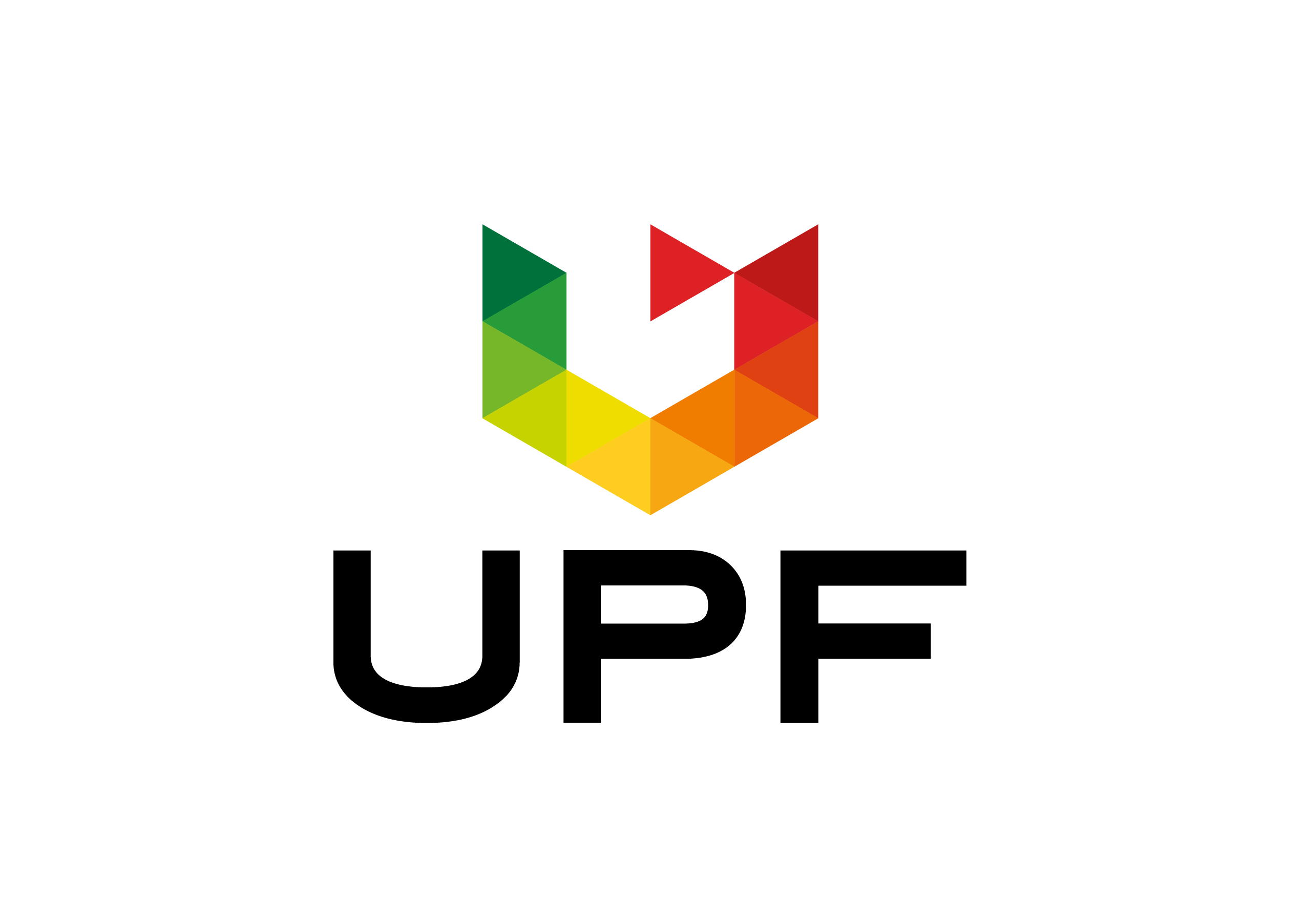 UNIVERSIDADE DE PASSO FUNDOAssessoria InternacionalCampus I - Rodovia BR 285 - Km 292 – Bairro São José - CEP 99052-900 - Passo Fundo/RS - BrasilFone/Fax +55 54 3316 8117 - E-mail: aai@upf.br Passo Fundo, XX de agosto de 2020.Eu,(nome completo do coordenador na UPF)(nome completo do coordenador na UPF)(nome completo do coordenador na UPF)(nome completo do coordenador na UPF)coordenador do cursocoordenador do cursocoordenador do curso(nome do curso e unidade)(nome do curso e unidade)declaro estar ciente e de acordo, que o/a estudante declaro estar ciente e de acordo, que o/a estudante declaro estar ciente e de acordo, que o/a estudante declaro estar ciente e de acordo, que o/a estudante (nome completo do/a estudante)realize a disciplinarealize a disciplina(nome da disciplina)(nome da disciplina)(nome da disciplina)na(nome da instituição parceira)(nome da instituição parceira)(nome da instituição parceira)(nome da instituição parceira)no modelo de intercâmbio virtual.no modelo de intercâmbio virtual.no modelo de intercâmbio virtual.no modelo de intercâmbio virtual.no modelo de intercâmbio virtual.Assinatura digital